Acompanhe a leitura que o professor vai fazer do texto a seguir.Cientistas descobrem por acaso uma nova espécie de peixe na Amazônia. Os rios e lagos da região abrigam mais de 3 mil espécies de peixes, como arraia, traíra, tucunaré, pirarucu, dourado, poraquê, 
lambari, surubim, entre outros.As águas do rio Amazonas revelam e escondem muitas surpresas. Uma delas foi uma nova espécie de peixe, que, a partir de 2017, 
recebeu o nome de Tarumania walkerae.Imagine quantos peixes nadam nas águas dos rios da Amazônia todos os dias! Quanta riqueza viva e talvez desconhecida! Cabe a nós conhecê-la, estudá-la e preservá-la.Texto escrito pelas autoras. Baseado em reportagem de Henrique Caldeira da Costa, do Departamento de 
Zoologia, UFMG.Assinale a alternativa que indica o tipo de leitor que pode ter mais interesse nesse texto:leitor que goste de texto humorístico para se divertir.leitor que goste de se emocionar com o que lê.leitor que prefere textos informativos.leitor que busque texto com instruções e regras.Com o professor, leia as frases abaixo.Descoberta por acaso.Os rios e lagos da região abrigam mais de 3 mil espécies de peixes.As águas do rio Amazonas revelam e escondem muitas surpresas.Nova espécie de peixe descoberta na Amazônia.Marque a frase que melhor expressa o assunto principal do texto.Com o professor, leia frases do texto a seguir.Nos quadrinhos, escreva a letra F quando a frase indicar um FATO. Escreva a letra O quando a frase indicar a OPINIÃO de quem escreveu.Cabe a nós conhecê-la, estudá-la e preservá-la.             São mais de três mil espécies nos rios da Amazônia.              Cientistas descobrem nova espécie de peixe.            Quanta riqueza viva e talvez desconhecida!            Localize no texto a data em que a espécie ganhou um nome e copie na linha a seguir.Releia o trecho do texto:Cientistas descobrem por acaso uma nova espécie de peixe na Amazônia.Assinale a alternativa que melhor indica o significado da expressão por acaso nesse trecho:sem quererpesquisadaassustadoramuito difícilPara chamar a atenção do leitor sobre o assunto, o autor do texto usa adjetivos, palavras que acrescentam qualidades ao substantivo.Releia o trecho:Imagine quantos peixes nadam nas águas dos rios da Amazônia todos os dias! Quanta riqueza viva e talvez desconhecida!Copie do texto os adjetivos que se referem ao substantivo RIQUEZA.Releia nomes de peixes que aparecem no texto.Copie cada palavra na coluna que corresponde ao nome dado à palavra de acordo com a sílaba tônica.Leia e compare as palavras a seguir:Além de marcar a sílaba tônica, cada sinal de acentuação pode ter outra finalidade.Escolha a alternativa com as palavras que podem completar os espaços das frases indicando a finalidade de cada sinal:O acento agudo indica que o som do E é___________________________________O acento circunflexo indica que o som do E é ______________________________aberto – fechadoforte – fracosimples – compostobaixo – altoLeia um trecho de outra reportagem.Tem gente boa de garfo: come de tudo sem reclamar. Mas tem gente que eu vou te contar... Mesmo diante de seu prato favorito, torce o nariz e pergunta: por que tenho de comer? Pois saiba que sem se 
alimentar ninguém cresce [...].Por que temos de comer? Revista Ciência Hoje das Crianças. <http://chc.org.br/por-que-temos-de-comer/>. Acesso em: 18 jan. 2018.Nesse texto, a expressão torce o nariz significa que a pessoa:irrita-se muito durante as refeições.coça o nariz na hora de se alimentar.mostra-se aborrecido diante de qualquer comida.saboreia qualquer prato que vê pela frente.Releia o trecho da reportagem da questão anterior.Assinale o tipo de linguagem que foi empregada nele.                 formal			informalCopie do trecho da reportagem uma palavra ou expressão que confirme o tipo de linguagem que você assinalou.Depois de analisar a linguagem, podemos afirmar que essa reportagem se destina principalmente a: leitores mais jovens ou que gostem de textos mais descontraídos.leitores adultos que gostem de textos mais formais, mais precisos.leitores que não gostam de brincadeiras.leitores que preferem conversar e não gostem de ler.Leia a fábula com o professor.O Carvalho e o CaniçoO carvalho, que é sólido e imponente, nunca se curva com o 
vento.Vendo que o caniço se inclinava todo quando o vento passava, o carvalho lhe disse: — Não se curve, fique firme, como eu faço. O caniço respondeu: — Você é forte, pode ficar firme. Eu, que sou fraco, não consigo. Veio então um furacão. O carvalho, que enfrentou a ventania, foi arrancado com raízes e tudo. Já o caniço se dobrou todo, não opôs 
resistência ao vento e ficou em pé.Disponível em: <http://www.dominiopublico.gov.br/download/texto/me001614.pdf>. 
Acesso em: 19 jan. 2018.MINISTÉRIO DA EDUCAÇÃO. Alfabetização: livro do aluno. Brasília: MEC, 2000.Leia as palavras do quadro a seguir.Agora, escolha no quadro a(s) palavra(s) que pode(m) substituir a palavra IMPO-NENTE na fábula.Pense na atitude do carvalho. Você concorda com a atitude dele, ou discorda?Escreva uma frase para dizer ao carvalho.Leia as palavras do quadro a seguir.Para ajudar a abelha a chegar à sua colmeia, você deve copiar na linha abaixo 4 
palavras que terminam com o mesmo som, mesmo que a escrita seja diferente.Leia o texto.Nosso jeito de governarO cacique é uma pessoa muito importante em nossa aldeia. Ele organiza e representa a nossa comunidade lá fora. Todos nós devemos respeitar o cacique e ele também deverá respeitar a sua comunidade. O cacique não trabalha sozinho, sempre tem apoio da comunidade para fazer o seu trabalho. Para um índio ser cacique, tem que ser muito forte e aprender desde criança a lutar e defender seu povo. O cocar, maracá, colar e outros enfeites do cacique são diferentes de todos os outros 
índios da aldeia.Kanátyo, Poniohom e Jassanã Pataxó. Cada dia é uma história. Brasília: MEC; SEF, 2001. p. 36.Disponível em: <http://www.dominiopublico.gov.br/download/texto/me001793.pdf>. 
Acesso em: 19 jan. 2018.Localize e copie a frase que expressa que o cacique trabalha em conjunto com os 
outros índios.Escola:Escola:Professor:Nota:Aluno:Nota:SURUBIM      TUCUNARÉ     PIRARUCUTRAÍRA     DOURADO    PORAQUÊPROPAROXÍTONAPAROXÍTONAOXÍTONACarvalho: árvore de grande porte e madeira valiosa e muito resistente.Caniço: cana fina, geralmente usada para a pesca.MALDOSO                CRUEL            GRANDIOSO            MANDÃO                  MAJESTOSOGENTIL       SOL      CANAL      ANEL      RIO      AZULBARRIL      CHEGOU      VIU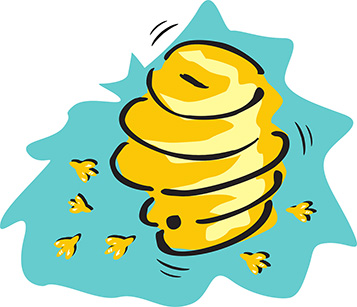 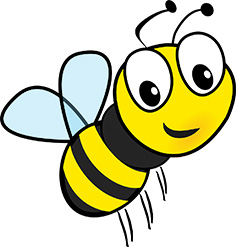 